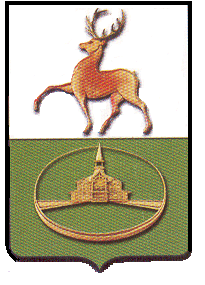 Отчет о деятельности контрольно-счетной комиссии городского округа город Кулебаки Нижегородской области за 2018 год	Настоящий отчет о деятельности контрольно-счетной комиссии городского округа город Кулебаки Нижегородской области  в 2018 году, итогах проведенных контрольных и экспертно-аналитических мероприятий (Приложения №1,2) подготовлен на основании требований ст.20 Положения о контрольно-счетной комиссии городского округа город Кулебаки Нижегородской области, утвержденного решением Совета депутатов городского округа город Кулебаки Нижегородской области от 25.12.2015 №82 (далее – контрольно-счетная комиссия, КСК).В отчетном периоде деятельность контрольно-счетной комиссии осуществлялась в соответствии с полномочиями, установленными Бюджетным кодексом Российской Федерации (далее - БК РФ), Федеральным законом от 06.10.2011 № 6-ФЗ «Об общих принципах организации и деятельности контрольно-счётных органов субъектов Российской Федерации и муниципальных образований», Уставом городского округа город Кулебаки, Положением о контрольно-счетной комиссии городского округа город Кулебаки Нижегородской области, утвержденного решением Совета депутатов городского округа город Кулебаки от 25.12.2015 № 82 и на основании Плана работ на 2018 год, утвержденного распоряжением Председателя КСК от 29.12.2017 №26-р. Контрольно-счетная комиссия не обладает правами юридического лица. Контрольно-счетная комиссия осуществляет контроль за законным и эффективным использованием бюджетных средств, за соблюдением установленного порядка управления и распоряжения муниципальным имуществом, исполняет иные полномочия в сфере внешнего муниципального финансового контроля, установленные действующим законодательством и нормативными правовыми актами Совета депутатов городского округа город Кулебаки Нижегородской области. Содержание направлений деятельности КСК, порядок подготовки и проведения контрольных и экспертно-аналитических мероприятий и иные вопросы внутренней деятельности определены регламентом и стандартами контрольно-счетной комиссии, утвержденными распоряжениями Председателя КСК.В соответствии с планом работ КСК осуществляла свою деятельность по четырем направлениям:- экспертно-аналитическая деятельность- контрольная деятельность- организационная деятельность- информационная деятельность.Всего в 2018 году контрольно-счетной комиссией было проведено 6 контрольных и 111 экспертно-аналитических мероприятий, в том числе одно совместное экспертно-аналитическое мероприятие с Контрольно-счетной палатой Нижегородской области.Основные итоги деятельностиОсновные показатели деятельности контрольно-счетной комиссии в 2017 - 2018 годах приведены в таблице 1.                                                                                                               Таблица 1.*Без учета нарушений, связанных с непроведением инвентаризации имущества и обязательств, предоставлением годовой отчетностиОбщая сумма финансовых нарушений и недостатков при использовании средств бюджетной системы составила 3 779,8 тыс. рублей/ 18 нарушений (без учета нарушений, связанных с нарушением порядка разработки, реализации и оценки эффективности муниципальных программ, планов реализации муниципальных программ, инструкции о предоставлении годовой, квартальной отчетности).Значительная часть выявленных нарушений приходилась на нарушения ведения бухгалтерского учета – 2 126,9 тыс. рублей (56,3% общего объема нарушений)/2 нарушения и нарушение порядка составления проектно-сметной документации и приемки выполненных работ – 973,7 тыс. рублей (25,8% общего объема нарушений)/13 нарушений.Из общей суммы нарушений и недостатков в финансово-бюджетной сфере иные нарушения составили 2 133,4 тыс. рублей/3 нарушения.Кроме того, в отчетном периоде было установлено неэффективное использование средств бюджета городского округа в объеме 1 646,4 тыс. рублей/ 15 нарушений.Как неэффективные расходы бюджетных средств квалифицированы следующие нарушения:- нарушение требований технологии выполнения кровельных работ (472,740 тыс. рублей);- нарушение порядка составления проектно-сметной документации и приемки выполненных работ (973,7 тыс. рублей);- неэффективное использование имущества автомобиля ГАЗ 3110 в МУП «Комбинат школьного питания» (200,0 тыс. рублей). В зависимости от характера выявленных нарушений и недостатков строилась и направленная на их устранение работа, принимались соответствующие меры в рамках установленной компетенции и представленных полномочий. Особое внимание уделялось предотвращению бюджетных потерь и финансовых нарушений при использовании бюджетных средств, для чего установлен контроль за взысканием причиненного бюджету ущерба и выработке мер по предотвращению подобных нарушений в дальнейшем.Значительная часть нарушений действующего законодательства, выявленных контрольными и экспертно-аналитическими мероприятиями (на момент подготовки отчета) устранена:- из 97 нарушений, выявленных в ходе контрольных мероприятий и требующих устранения, устранены 90, что составляет 92,8% от общего числа фактов;- с учетом выводов и предложений КСК приняты вновь и внесены корректировки в 49 нормативных правовых актов городского округа город Кулебаки.В целом по замечаниям КСК подлежало восстановлению в бюджет 233,780 тыс. рублей. В отчетном периоде по результатам принятых мер обеспечен возврат средств в объеме 227,10 тыс. рублей путем выполнения работ и (или) оказания услуг. На оставшуюся сумму 6,684 тыс. рублей объектами контроля проводится претензионно-исковая работа.Выявленные, но не устраненные в ходе проверок нарушения и недостатки остаются на контроле работников контрольно-счетной комиссии.В отчетном году КСК направлено материалов по результатам контрольных мероприятий:- 18 представления руководителям проверяемой организации;- 4 информационных письма главе местного самоуправления;- 3 информационных письма главе администрации;- 1 информационное письмо начальнику управления образования администрации городского округа город Кулебаки;- 1 обзорное письмо начальнику финансового управления администрации городского округа.Экспертно-аналитическая деятельностьОсновные направления экспертно-аналитической деятельности контрольно-счетной комиссии в 2018 году были сформированы в соответствии с задачами и функциями, возложенными на контрольно-счетную комиссию действующим бюджетным законодательством.В рамках исполнения установленных полномочий по осуществлению экспертно-аналитической деятельности комиссией подготовлено 108 заключений по следующим направлениям:- экспертиза проектов решений «О внесении изменений в решение Совета депутатов городского округа город Кулебаки «О бюджете городского округа город Кулебаки Нижегородской области на 2018 год и на плановый период 2019 и 2020 годов» (11 заключений);- финансово-экономическая экспертиза проектов правовых актов в части, касающейся расходных обязательств: экспертно-аналитическое мероприятие «Анализ и оценка расходов на финансирование и материально-техническое обеспечение деятельности мировых судей в 2012-2017 годах» совместно с Контрольно-счетной палатой Нижегородской области (1 заключение);- экспертиза муниципальных программ (93 заключения);- экспертиза проекта решения Совета депутатов городского округа город Кулебаки «О бюджете городского округа город Кулебаки на 2019 год и плановый период 2020 и 2021 годов» (1 заключение);- исполнение полномочий органа местного самоуправления городского округа город Кулебаки уполномоченного на осуществление контроля в сфере закупок в соответствии с п. 3.ст.99 Федерального закона от 05.04.2013 № 44-ФЗ «О контрактной системе в сфере закупок товаров, работ, услуг для обеспечения государственных и муниципальных нужд» согласование возможности заключения контрактов с единственным поставщиком (1 заключение);- контроль за исполнением бюджета городского округа (1 заключение).Всего на проекты нормативных правовых актов сформировано 69 замечаний, из которых при осуществлении бюджетного процесса учтено 60 замечаний (87%). Все заключения Контрольно-счетной комиссии в установленном порядке направлены в Совет депутатов городского округа город Кулебаки и главе администрации городского округа.Выводы и предложения Контрольно-счетной комиссии, сделанные по результатам экспертно-аналитических мероприятий, были учтены при принятии и корректировке нормативных правовых актов округа.Экспертиза проекта решения Совета депутатов городского округа город Кулебаки «О бюджете городского округа город Кулебаки на 2019 год и плановый период 2020 и 2021 годов»Одним из наиболее значимых экспертно-аналитических мероприятий, проводимых Контрольно-счетной комиссией в соответствии с требованиями бюджетного законодательства, является экспертиза проекта  решения Совета депутатов городского округа город Кулебаки «О бюджете городского округа город Кулебаки на 2019 год и на плановый период 2020 и 2021 годов» (далее -  проект решения).В ходе экспертизы проекта решения Совета депутатов городского округа город Кулебаки «О бюджете городского округа город Кулебаки на 2019 год и на плановый период 2020 и 2021 годов» рассмотрены вопросы соответствия требованиям бюджетного законодательства, проведен анализ расчетов и документов, предоставленных одновременно с проектом решения. КСК проанализирована сбалансированность целей, задач, целевых показателей, индикаторов, мероприятий и финансовых ресурсов 18 муниципальных программ, финансирование которых предусмотрено проектом решения.В целом проект решения Совета депутатов городского округа город Кулебаки «О бюджете городского округа город Кулебаки на 2019 год и на плановый период 2020 и 2021 годов» был подготовлен администрацией городского округа в соответствии с требованиями бюджетного законодательства, при этом в процессе его принятия были внесены соответствующие поправки.Как и в прошлые годы, основные замечания и предложения КСК были сформулированы по следующим направлениям: - своевременность приведения муниципальных программ городского округа в соответствии с решением о бюджете на 2019 год и на плановый период 2020 и 2021 годов (после его принятия) в сроки, установленные ст.179 БК РФ;- совершенствование методологии планирования неналоговых доходов;- своевременность утверждения нормативных правовых актов, определяющих методику прогнозирования доходов бюджета;- повышение качества формирования системы показателей непосредственных результатов и целевых индикаторов достижения целей, позволяющей обеспечить оценку фактической эффективности реализации мероприятий муниципальных программ;- повышения результативности налогового администрирования и увеличения доходной  базы бюджета;- совершенствование планирования расходов главными распорядителями бюджетных средств.Контроль за исполнением бюджета городского округаКонтроль за исполнением бюджета городского округа проводится по итогам первого квартала, первого полугодия, девяти месяцев и завершается внешней проверкой годового отчета.При осуществлении контроля за исполнением бюджета детально анализируется бюджетная отчетность, изучается дополнительная информация, предоставляемая финансовым управлением администрации городского округа, главными администраторами бюджетных средств, используются результаты контрольных мероприятий.В порядке информирования заключения КСК в полном объеме направляются в Совет депутатов городского округа и главе администрации городского округа. В случае необходимости применяются меры по предотвращению нарушения бюджетного законодательства.Исполнение бюджета городского округа за 2017 год соответствовало требованиям бюджетного законодательства и в непростых социально-экономических условиях характеризовалось положительной динамикой исполнения основных параметров к 2016 году и сбалансированным исполнением расходов.При этом отмечается о наличии резерва по совершенствованию процесса формирования бюджета и более ровного его исполнения:Анализ отклонений отчетных данных от прогнозных показателей, послуживших базой для формирования параметров бюджета округа на 2017 год, показал, что по пяти основным параметрам среднесрочного прогноза (22,7% от основных параметров) отклонения от отчетных данных, предоставленных управлением экономики округа, превысили 10% как в сторону перевыполнения, так и недовыполнения;Увеличение первоначальных плановых назначений доходов составило 68 859,5 тыс. рублей или на 6,6% и увеличение расходов на 156 823,4 тыс. рублей или на 15,0%;Изменения в решение Совета депутатов городского округа город Кулебаки Нижегородской области от 29.11.2016 №221 «О бюджете городского округа город Кулебаки на 2017 год» вносились 11 раз.По итогам анализа отчета об исполнении бюджета городского округа за 2017 год КСК были подготовлены следующие предложения:- принять дополнительные меры по сокращению недоимки по налоговым и неналоговым доходам, а также по снижению и недопущению роста кредиторской задолженности (текущей и просроченной) по бюджетным учреждениям;-  привести в соответствие с действующим законодательством Порядок составления и ведения сводной бюджетной росписи бюджета городского округа город Кулебаки Нижегородской области и Порядок составления и ведения бюджетных росписей главных распорядителей (распорядителей) средств бюджета городского округа город Кулебаки Нижегородской области, утвержденный приказом начальника финансового управления администрации округа от 07.12.2017 №62;-  не допускать нарушений и недостатков порядка ведения расходных обязательств городского округа город Кулебаки;- разработать и утвердить методику прогнозирования по плате за право размещения нестационарных торговых объектов, как главного администратора данного вида доходов бюджета, в соответствии с общими требованиями к такой методике, установленными Правительством Российской Федерации;- принять меры по соблюдению сроков приведения в соответствие с решениями о бюджете муниципальных программ округа;- разработать и утвердить методику прогнозирования по плате за резервирование места для семейного (родового) захоронения на территории муниципальных кладбищ, расположенных в границах городского округа город Кулебаки Нижегородской области, как главного администратора данного вида доходов бюджета, в соответствии с общими требованиями к такой методике, установленными Правительством Российской Федерации;-  разработать и утвердить Порядок резервирования мест для семейного (родового) захоронения на территории муниципальных кладбищ, расположенных в границах городского округа город Кулебаки Нижегородской области;- усилить контроль за достоверностью показателей бюджетной отчетности.Экспертиза муниципальных программВ соответствии с действующим законодательством  контрольно-счетной комиссией проводится экспертиза муниципальных программ  городского округа и вносимых в них изменений, в результате чего в адрес соответствующих органов местного самоуправления было направлено 93 заключения.Проведение экспертизы муниципальных программ и вносимых в них изменений позволяет проанализировать процесс распределения расходов с результатами от реализации муниципальных программ, разрабатываемых на основе стратегических целей, с учетом приоритетов государственной политики, общественной значимости ожидаемых и конечных результатов использования бюджетных средств и, соответственно, оценить эффективность программы в процессе и по итогам ее реализации, своевременно исключить риски неэффективного использования бюджетных средств округа.Муниципальные программы в целом соответствуют основным положениям нормативных правовых документов, регламентирующих процесс их разработки и реализации. Контрольно-счетной комиссией были проанализированы сбалансированность целей, задач, индикаторов, мероприятий и финансовых ресурсов муниципальных программ, а также их соответствие действующим планово-прогнозным документам. По результатам проведенных экспертиз были установлены следующие наиболее общие замечания:- дублирование в формулировке цели и постановки задач;- несвоевременное проведение анализа достижения поставленных целей и показателей непосредственных результатов программ в соответствии с утвержденными  объемами  финансирования  и  невнесение  корректировок индикаторов целевых показателей после вступления в силу решения о бюджете;-  программы нацелены на решение не всех проблем, обозначенных в текстовой части программ, по многим мероприятиям отсутствуют объемы финансирования, в связи, с чем не представляется возможным их реализация;-  содержательные и количественные составы показателей индикаторов и непосредственных результатов не являются в полной мере достаточными для оценки достижения целей и решения поставленных задач программ.Отдельно отмечаются два обстоятельства, которые снижают эффективность и результативность проведения экспертизы муниципальных программ:все утвержденные муниципальные программы реализуются в один этап (с начала и до окончания программы, кроме МП «Формирование современной городской среды на территории городского округа город Кулебаки на 2018-2022 годы»), срок окончания которого на период экспертизы не наступил, т.е. оценка промежуточных результатов эффективности использования бюджетных средств муниципальных программ не представляется возможной;кроме того, имеются случаи, когда плановые показатели целевых индикаторов и непосредственных результатов в конце финансового года приводятся к фактически достигнутым значениям результатов, которые в основном ниже плановых.В 2019 году работа по проведению экспертизы муниципальных программ будет продолжена. Контрольная деятельностьКонтрольные мероприятия были направлены на проверку целевого, эффективного и рационального использования средств бюджета городского округа распорядителями и получателями средств в процессе реализации муниципальных программ.Проверки осуществлялись в органах местного самоуправления, муниципальных учреждениях и организациях, получающих и использующих средства бюджета городского округа.Объем бюджетных средств, проверенных при проведении контрольных мероприятий, составил 520 661,1 тыс. рублей или 39,9 % от общего объема бюджета городского округа по расходам. Проверками охвачено 18 объектов, по итогам контрольных мероприятий составлено 18 актов.Значимыми вопросами контрольной деятельности комиссии в 2018 году на основании определенных при планировании работы КСК приоритетных областей являлись: проверка законности, результативности (эффективности и экономности) использования бюджетных средств, направленных на реализацию мероприятия «Укрепление материально-технической базы подведомственных ОО, капитальный ремонт, проведение аварийных работ, реализация планов укрепления материально-технической базы ОО, модернизация и обновление автобусного парка для перевозки учащихся» подпрограммы «Ресурсное обеспечение сферы образования» муниципальной программы «Развитие образования в городском округе город Кулебаки на 2015-2017 годы».В ходе контрольного мероприятия проведены выборочные встречные проверки законности, результативности (эффективности и экономности) использования бюджетных средств, направленных на реализацию мероприятия «Укрепление материально-технической базы подведомственных ОО, капитальный ремонт, проведение аварийных работ, реализация планов укрепления материально-технической базы ОО, модернизация и обновление автобусного парка для перевозки учащихся» подпрограммы «Ресурсное обеспечение сферы образования» муниципальной программы «Развитие образования в городском округе город Кулебаки на 2015-2017 годы» в 11-ти муниципальных образовательных учреждениях и администрации городского округа, которыми установлено:- нарушения Порядка разработки, реализации и оценки эффективности муниципальных программ 9-тью образовательными организациями (не вносились изменения в сроки реализации мероприятий подпрограммы);- нарушения Плана реализации муниципальных программ 7-мью образовательными организациями и администрацией городского округа (наименование мероприятий в Плане реализации не соответствуют наименованию мероприятия, указанного в контрактах);- нарушения порядка строительства, реконструкции, капитального ремонта объектов капитального строительства и ввода объектов в эксплуатацию, а именно:- МБОУ Шилокшанская школа на момент проведения строительных работ не оформлено разрешение на строительство туалета и как следствие на момент проверки туалет эксплуатировался без разрешения на ввод объекта в эксплуатацию;- во всех проверяемых организациях, кроме МБОУ Тепловская школа, не обеспечено ведение строительного контроля на объектах капитального ремонта;- работы по монтажу кровельного покрытия из профилированного листа в МБОУ Велетьменская школа и МБДОУ детский сад № 20 «Ласточка» на общую сумму 472,740 тыс. рублей выполнены с нарушением требований технологии выполнения кровельных работ (неэффективное расходование бюджетных средств);- не представлена исполнительная документация и акты освидетельствования скрытых работ;- во всех заключенных контрактах отсутствуют схемы строительных работ, в связи с чем, произвести контрольные обмеры выполненных работ, относящиеся к конкретным контрактам, не представляется возможным;- не проводилась проверка документов о качестве на проверяемые подрядчиками материалы (сертификаты качества и паспорта на основные используемые материалы не представлены), а также отсутствуют документы, подтверждающие стоимость материалов;- нарушения при осуществлении муниципальных закупок 3-мя образовательными организациями (не соблюдены сроки выполнения работ, не начислены и не взысканы пени  за 46 дней просрочки обязательств, включен и оплачен НДС в сумме 6,469 тыс. рублей);- нарушения при составлении проектно-сметной документации и актов приемки выполненных работ, а именно:- в локальных сметных расчетах и актах о приемке выполненных работ не выполнены рекомендации по применению индексов пересчета базовых цен в текущие, применены индексы по статьям затрат, следовало применить общий индекс (МБОУ Гремячевская школа №1);- в акте о приемке выполненных работ использованы расценки, не соответствующие характеру выполненных работ в сумме 153,317 тыс. рублей (МБОУ Гремячевская школа №1 в сумме 119,131 тыс. рублей, МБОУ Шилокшанская школа в сумме 29,683 тыс. рублей, МБДОУ д/с  №9 «Солнышко» -  4,503 тыс. рублей);- в расчете цены контракта при формировании сметы на выполнение работ не учтена величина возвратных сумм по стоимости пригодных для повторного применения материалов и изделий, полученных при разборке (МБОУ Гремячевская школа №1, администрация городского округа город Кулебаки Нижегородской области, МБДОУ д/с  №9 «Солнышко»);- в акт о приемке выполненных работ без наличия оснований включены работы и затраты в сумме 593,024 тыс. рублей (МБОУ Гремячевская школа №1 в сумме 18,214 тыс. рублей, МБДОУ д/с №20 «Ласточка» - 15,726 тыс. рублей, МБОУ Шилокшанская школа- 23,881 тыс. рублей, МБОУ школа №1 – 42,719 тыс. рублей, МБДОУ д/с №33 «Дельфин» -6,476 тыс. рублей, МБОУ Тепловская школа - 85,452 тыс. рублей, администрация городского округа город Кулебаки Нижегородской области -28,646 тыс. рублей, МБОУ лицей №3 г. Кулебаки – 165,009 тыс. рублей, МБУ ДО «Детско-юношеский центр»- 165,261 тыс. рублей, МБДОУ д/с №9 «Солнышко»- 41,640 тыс. рублей);- резерв средств на непредвиденные работы и затраты в размере 2% не расшифровывался, т.е. необоснованно включен и оплачен в акт приемки выполненных работ в сумме 68,552 тыс. рублей  (МБДОУ д/с №33 «Дельфин» в сумме 5,047 тыс. рублей, МБОУ школа №1 – 7,745 тыс. рублей, администрация городского округа город Кулебаки Нижегородской области – 28,33 тыс. рублей, МБОУ лицей №3 г. Кулебаки – 27,430 тыс. рублей);- в расчете цены контракта не предусмотрено возмещение заказчику возвратных сумм от временных зданий и сооружений в сумме 23,930 тыс. рублей (администрация городского округа город Кулебаки Нижегородской области);- завышение объемов выполненных работ в сумме 128,145 тыс. рублей (МБОУ Шилокшанская школа в сумме 111,324 тыс. рублей, МБОУ Гремячевская школа №2 -   16,821 тыс. рублей);- нарушения ведения бухгалтерского учета в сумме 736,9 тыс. рублей, а именно:- затраты на реконструкцию объекта нефинансового актива не отнесены на увеличение первоначальной (балансовой) стоимости после окончания, предусмотренных контрактами объемов работ в сумме 736,9 тыс. рублей (МБОУ Шилокшанская школа).Анализом выявленных нарушений установлено, что ряд из них связан с:- недоработками проектно-сметной документации (реализация некачественно разработанной документации в дальнейшем влечет за собой такие нарушения, как завышение стартовой цены контрактов, срыв сроков выполнения работ, отступление от утвержденной сметы, а также нецелевое и неэффективное использование бюджетных средств); - недостаточным уровнем квалификации руководителей образовательных организаций в сфере ремонтно-строительных работ.По результатам проведенных контрольных мероприятий руководителям муниципальных образовательных учреждений, начальнику управления образования администрации городского округа и главе администрации городского округа контрольно-счетной комиссией были направлены представления для устранения выявленных нарушений и недостатков путем возмещения причиненного ущерба, предотвращения дальнейшего неэффективного использования бюджетных средств и принятия мер дисциплинарного взыскания к лицам, виновным в допущенных нарушениях.По итогам рассмотрения представлений начальником управления образования проведена разъяснительная работа с всеми руководителями образовательных организаций на предмет соблюдения законодательства и недопущения нарушений в работе. По результатам проверки привлечены к дисциплинарной ответственности 5 руководителей муниципальных образовательных учреждений (МБОУ лицей 3, МБОУ Гремячевская школа №1, МБОУ Шилокшанская школа, МБОУ ДО "ДЮЦ", МБДОУ детский сад №9 "Солнышко"). В адрес подрядных организаций направлены письма с указанием выявленных нарушений с целью получения объяснений по выявленным нарушениям, в результате чего  подрядчиками представлена исполнительная документация и акты освидетельствования скрытых работ, представлены расшифровки по выполненным работам из резерва средств на непредвиденные работы и затраты, выполнены работы на сумму оплаченного и включенного в сметную документацию НДС, на возвратную сумму от временных зданий и сооружений. Недостающие по результатам контрольного обмера работы в сумме 128,145 тыс. рублей выполнены подрядчиками в полном объеме. После выявленных нарушений и недостатков все локальные сметные расчеты на выполнение ремонтно-строительных работ по муниципальным образовательным учреждениям согласовываются отделом архитектуры и строительства администрации городского округа.  Проверкой законности, результативности (эффективности и экономности) использования бюджетных средств, направленных в 2017 году на реализацию мероприятий в рамках муниципальной программы «Благоустройство населенных пунктов городского округа город Кулебаки на 2017-2019 годы» установлено: - нарушения Порядка разработки, реализации и оценки эффективности муниципальных программ (не вносились изменения в сроки реализации мероприятий программы);- нарушения Плана реализации муниципальных программ  (отсутствует наименование ответственных исполнителей);- нарушения ведения бухгалтерского учета в сумме 1 390,0 тыс. рублей (фактические затраты администрации в объекты нефинансовых активов (проектно-сметные документации) не были учтены на счете 106.00 «Вложения в нефинансовые активы», а были списаны на расходы бюджета округа).По результатам проведенного контрольного мероприятия в администрацию городского округа город Кулебаки направлено представление для принятия мер по устранению и дальнейшему недопущению выявленных нарушений и недостатков.    По итогам проверки направлено информационное письмо о результатах проверки Совету депутатов городского округа город Кулебаки Нижегородской области. По итогам рассмотрения представления фактические затраты администрации в объекты нефинансовых активов стоимостью 1 390,0 тыс. рублей восстановлены на сч.106,00 "Вложения в нефинансовые активы".Ежегодно в План работы КСК включаются проверки соблюдения бюджетного законодательства и иных нормативных правовых актов, регулирующих бюджетные правоотношения при осуществлении финансово-хозяйственной деятельности муниципальными унитарными предприятиями.В 2018 году данная проверка проведена  в муниципальном унитарном предприятии городского округа город Кулебаки «Комбинат школьного питания». Проведенной  проверкой отдельных вопросов финансово-хозяйственной деятельности в муниципальном унитарном предприятии городского округа город Кулебаки «Комбинат школьного питания» за период с 01.01.2017 по 31.12.2017 установлено неэффективное  использование  муниципального имущества - автомобиля марки  ГАЗ 3110, гос. номер В 613РУ 152, 2002 года выпуска, первоначальной стоимостью 200,0 тыс. рублей. Важнейшим контрольным мероприятием, полномочиями, на проведение которого в соответствии с Бюджетным кодексом Российской Федерации наделен исключительно орган внешнего муниципального контроля – контрольно-счетные комиссия городского округа, является проведение внешней проверки годового отчета об исполнении бюджета городского округа. В соответствии с требованиями ст.264.4 Бюджетного кодекса Российской Федерации, Положением о бюджетном процессе в городском округе город Кулебаки Нижегородской области, утвержденным решением  Совета депутатов городского округа город Кулебаки от 31.10.2017 № 84 проведена внешняя проверка бюджетной отчетности за 2017 год. Непосредственно на объектах проверки бюджетная отчетность проверена у трех главных администраторах бюджетных средств (далее – ГАБС). Достоверность, полнота, прозрачность, информативность их отчетности в целом подтверждены.Установлены отдельные нарушения и недостатки, не оказывающие существенного влияния на основные выводы контрольно-счетной комиссии, в том числе:-  нарушение порядка составления и предоставления годовой, квартальной и месячной отчетности об исполнении бюджетов бюджетной системы Российской Федерации (утв. Приказом Минфина России от 2.12.2010 №191н) в части заполнения форм отчетности с нарушением установленных требований у двух ГАБС;- нарушение применения Единого плана счетов бухгалтерского учета для органов государственной власти (государственных органов), органов местного самоуправления, органов управления государственными внебюджетными фондами, государственных академий наук, государственных (муниципальных) учреждений», утв. приказом Министерства финансов России от 01.12.2010 N 157н в части учета объектов нефинансовых активов у одного ГАБС.Основными ограничениями при проведении внешней проверки является невозможность внесения изменений в уже принятую отчетность по результатам проведенной проверки.По результатам проверки направлено обзорное письмо финансовому управлению администрации городского округа, которым, в целях повышения качества учета и отчетности в городском округе город Кулебаки, доведена до участников бюджетного процесса информация о вышеуказанных нарушениях и необходимости их недопущения в дальнейшей работе.                                                                                                                                               Информационная деятельность В соответствии с принципом гласности муниципального финансового контроля (ст.3 Положения о Контрольно-счетной комиссии городского округа город Кулебаки Нижегородской области, утвержденного решением Совета депутатов городского округа город Кулебаки Нижегородской области от 25.12.2015 №82) КСК уделяет внимание обеспечению открытости своей деятельности. Функционирует официальный сайт городского округа город Кулебаки в сети «Интернет», раздел «Контрольно-счетная комиссия» (КСК), где размещены общие данные КСК, нормативные правовые акты, регламентирующие деятельность Контрольно-счетной комиссии, Планы работы КСК на 2016-2019 годы, Отчеты о работе КСК за 2015-2017 годы, информация о проведении контрольных и экспертно-аналитических мероприятиях, о выявленных при их проведении нарушениях, о внесенных представлениях и предписаниях, а также о принятых по ним решениях и мерах.В соответствии с Соглашением о сотрудничестве и взаимодействии между Кулебакской городской прокуратурой и Контрольно-счетной комиссией  от 26.05.2016 копии актов и заключений по результатам контрольной и экспертно-аналитической деятельности ежемесячно направлялись в Кулебакскую городскую прокуратуру. Организационная деятельность    В рамках организационной деятельности КСК проводилась работа по разработке и утверждению нормативных документов по организации деятельности КСК, изучению нормативных актов РФ, Законов Нижегородской области, норм и нормативов контрольной и экспертно-аналитической работы. В течение 2018 года сотрудники КСК принимали участие в заседаниях Совета депутатов, постоянной комиссии по бюджетной, финансовой и налоговой политике, в заседаниях Совета контрольно-счетных органов при Контрольно-счетной палате Нижегородской области. Структура КСК определена Уставом городского округа город Кулебаки, Положением о КСК в количестве 3 единиц. Реализацию поставленных перед КСК задач в отчетном периоде обеспечивали два сотрудника. Сотрудники имеют высшее профессиональное образование.   КСК постоянно изучается практический опыт работы других контрольных органов, обобщается опыт своей работы, уточняются методические материалы.  Необходимым условием эффективной работы Контрольно-счетной комиссии является повышение профессионального уровня сотрудников. В 2017 году Председатель Контрольно-счетной комиссии прошел обучение по программе повышения квалификации «Финансовый контроль и управление бюджетными ресурсами муниципальных образований» в Федеральном бюджетном учреждении «Государственный научно-исследовательский институт системного анализа Счетной палаты Российской Федерации» в количестве 72 часов.Задачи на 2019 годС учетом итогов контрольных и экспертно-аналитических мероприятий  Контрольно-счетной комиссией на 2019 год определены основные приоритеты:   Проведение финансово-экономической экспертизы муниципальных программ;Проверка отдельных вопросов финансово-хозяйственной деятельности муниципальных предприятий городского округа город Кулебаки за 2018 год;Проверка законности, результативности (эффективности и экономности) использования бюджетных средств, направленных в 2018 году на реализацию мероприятий в рамках муниципальной программы «Формирование современной городской среды на территории городского округа город Кулебаки на 2018-2022 годы»;Проверка законности, результативности (эффективности и экономности) использования бюджетных средств, направленных на реализацию муниципальной программы «Развитие транспортной системы городского округа город Кулебаки на 2018-2020 годы»;Участие в заседаниях Совета муниципальных контрольно-счетных органов при Контрольно-счетной палате Нижегородской области;Проведение параллельных мероприятий с Контрольно-счетной палатой Нижегородской области (по согласованию);Разработка и утверждение стандартов внешнего муниципального финансового контроля по направлениям деятельности.Председатель контрольно-счетной комиссиигородского округа город Кулебаки                                                Т.Е.Кудрявацева           Наименование показателей2017 год2018 годПроведено контрольных и экспертно-аналитических мероприятий, из них:- контрольных мероприятий- экспертно-аналитических мероприятий, в том числе количество заключений, подготовленных по результатам проведения экспертизы проектов нормативных правовых актов103697941176111108Составлено актов проверок 718Согласование заключения контракта с единственным поставщиком11Рассмотрение уведомления о заключении контракта с единственным поставщиком00Всего выявлено нарушений (тыс. руб.)*, в том числе:17 460,03 779,8неэффективное и неправомерное использование бюджетных средств10 516,11 646,4иные нарушения (нарушение ведения бухгалтерского учета и учета имущества)6 943,92 133,4Устранено нарушений (тыс. руб.)1 992,51 616,1Направлено представлений (ед.)218Объем бюджетных средств, проверенных при контрольных мероприятиях (тыс. руб.)2 134 508,2520 661,1Объем расходных обязательств, утвержденных в бюджете муниц. образования (тыс. руб.)1 200 926,001 306 405,7